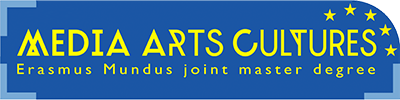 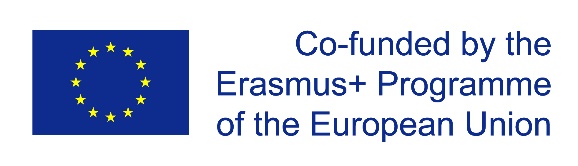 Example of Work
Required as part of an application for the MediaAC programmeFile title: Name_ExampleOfWork.doc / Name_ExampleOfWork.pdf / Name_ExampleOfWork.mov / etcSurname:First Name:Date of Birth:Example of Work Please provide one example of your work. It is not possible to upload a file larger than 50 MB. Possible examples: Scholarly/ academic paper Journalistic example Artwork Media project or work Curatorial Project Project related to an event, policy or residency Manifesto You are allowed to upload only one Example of Work file. If you want to submit a multi-media file other than a text file, please upload this to an accessible website and include any description or elaborative text on the work in your submitted Example of Work file. If you have questions; please contact MediaAC@donau-uni.ac.at~~~~~~~~~~~~~~~~~~~~~~~~~~~~~~~~~~~~~~~~~~~~~~~~~~~~~~~~~~~~
Difference between the Letter of Motivation, the Essay and the Example of Work. 
The Letter of Motivation should describe why YOU as an individual want to participate in THIS program, the Media Arts Cultures, MA. The Essay should allow the Admissions Board to learn more about your perspective on Media Arts Cultures and the level of insight, understanding or creative problem solving you are capable of contributing as a student and future player in the field. The Essay should demonstrate your future potential. 
The Example of Work should demonstrate your current best practice. Depending on your background and relation to Media Arts Cultures, your example might be a scholarly paper, an artwork, a curatorial project, a manifesto, or a project related to an event, policy or residency. The example of work should directly correlate with your CV.